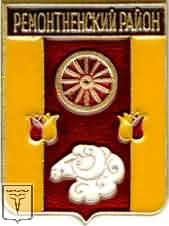 РОССИЙСКАЯ ФЕДЕРАЦИЯ                              Ростовская область	Ремонтненский районАдминистрацияДенисовского сельского поселенияПОСТАНОВЛЕНИЕп.Денисовский                                       25.03.2016г				№48О внесении изменений в постановление  Администрации Денисовского сельскогопоселения №100 от 20.08.2014г                                                            В целях приведения в соответствие с законодательством, ПОСТАНОВЛЯЮ:Внести в постановление №100 от 20.08.2014г «Об утверждении Административного регламента по осуществлению муниципального земельного контроля за использованием земель Денисовского сельского поселения» изменения согласно приложению к настоящему постановлению    2. Контроль за выполнением настоящего постановления возложить на ведущего     специалиста по земельным и имущественным отношениям Савченко Н.С.          Глава Денисовского сельского поселения                                         О.А.АпанасенкоПриложение                                                                                                            к постановлениюАдминистрации Денисовскогосельского поселенияот  25.03.2016г № 48Изменения, вносимые в приложение к  постановлению №100 от 20.08.2014г «Об утверждении Административного регламента по осуществлению муниципального земельного контроля за использованием земель Денисовского сельского поселения»1. Пункт 1.3. «Перечень нормативных правовых актов, регулирующих проведение проверок при осуществлении муниципального земельного контроля за использованием земель  Денисовского сельского поселения» раздела I «Общие положения» изложить в следующей редакции:-         Конституция Российской Федерации;Гражданский кодекс Российской Федерации;Земельный кодекс Российской Федерации;Кодекс Российской Федерации об административных  правонарушениях;Федеральный закон от 09.02.2009 № 8-ФЗ «Об обеспечении доступа к информации о деятельности государственных органов и органов местного самоуправления»;Федеральный закон от 26.12.2008 № 294-ФЗ «О защите прав юридических лиц и индивидуальных предпринимателей при осуществлении государственного контроля (надзора) и муниципального контроля»;Федеральный закон от 06.10.2003 № 131-ФЗ «Об общих принципах организации местного самоуправления в Российской Федерации»;Федеральный закон от 24.07.2002 № 101-ФЗ «Об обороте земель сельскохозяйственного назначения»;Федеральный закон от 16.07.1998 № 101-ФЗ «О государственном регулировании обеспечения плодородия земель сельскохозяйственного назначения»;постановление Правительства Российской Федерации от 30.06. 2010 № 489 «Об утверждении Правил подготовки органами государственного контроля (надзора) и органами муниципального контроля ежегодных планов проведения плановых проверок юридических лиц и индивидуальных предпринимателей»;- постановление Правительства Российской Федерации от 02.01.2015 № 1 «Об утверждении Положения о государственном земельном надзоре»;- приказ Министерства экономического развития Российской Федерации от 30.04.2009 № 141 «О реализации положений Федерального закона «О защите прав юридических лиц и индивидуальных предпринимателей при осуществлении государственного контроля (надзора) и муниципального контроля»;Областной закон от 14.01.2008 № 858-ЗС «О государственном регулировании обеспечения плодородия земель сельскохозяйственного назначения в Ростовской области»;Областной закон от 22.07.2003 № 19-ЗС «О регулировании земельных отношений в Ростовской области»; Областной закон от 25.10.2002 № 273-ЗС «Об административных правонарушениях»;- постановлением Правительства Ростовской области от 20.09.2012 г. № 905 «Об утверждении Правил рационального использования земель сельскохозяйственного назначения в Ростовской области»;- постановлением Правительства Ростовской области от 18.09.2015 № 593 «О внесении изменения в постановление Правительства Ростовской области от 12.02.2015 № 86»;- устав муниципального образования «Краснопартизанского сельского поселения».	2. Пункт 3. раздела III «Состав, последовательность и сроки выполнения административных процедур (действий), требования к порядку их выполнения, в том числе особенности выполнения административных процедур (действий) в электронной форме» дополнить подпунктом 3.7 следующего содержания:«3.7 Ежеквартальный план проведения плановых проверок граждан формируется ведущим специалистом по имущественным и земельным отношениям.Подготовка ежеквартальных планов проверок граждан осуществляется по типовой форме (приложение №9).Срок административной процедуры по подготовке и утверждению ежеквартальных  планов проверок граждан – ежеквартально, не позднее 15 дней до начала планируемого периода».3. Дополнить приложением №9 к Административному регламенту следующего содержания:    Приложение 9к административному регламенту по осуществлению муниципального земельного контроля за использованием земель Денисовского сельского поселенияПлан проверок физических лиц на __________п/пФамилия, имя, отчествоАдрес или адресный ориентир проверяемого земельного участка (площадь, кадастровый номер, или квартал)Месяц начала проведения проверкиСрок проведения проверки (рабочие дни)Цель проведения проверкиФорма проведения проверки (докумертарная, выездная)Примечание